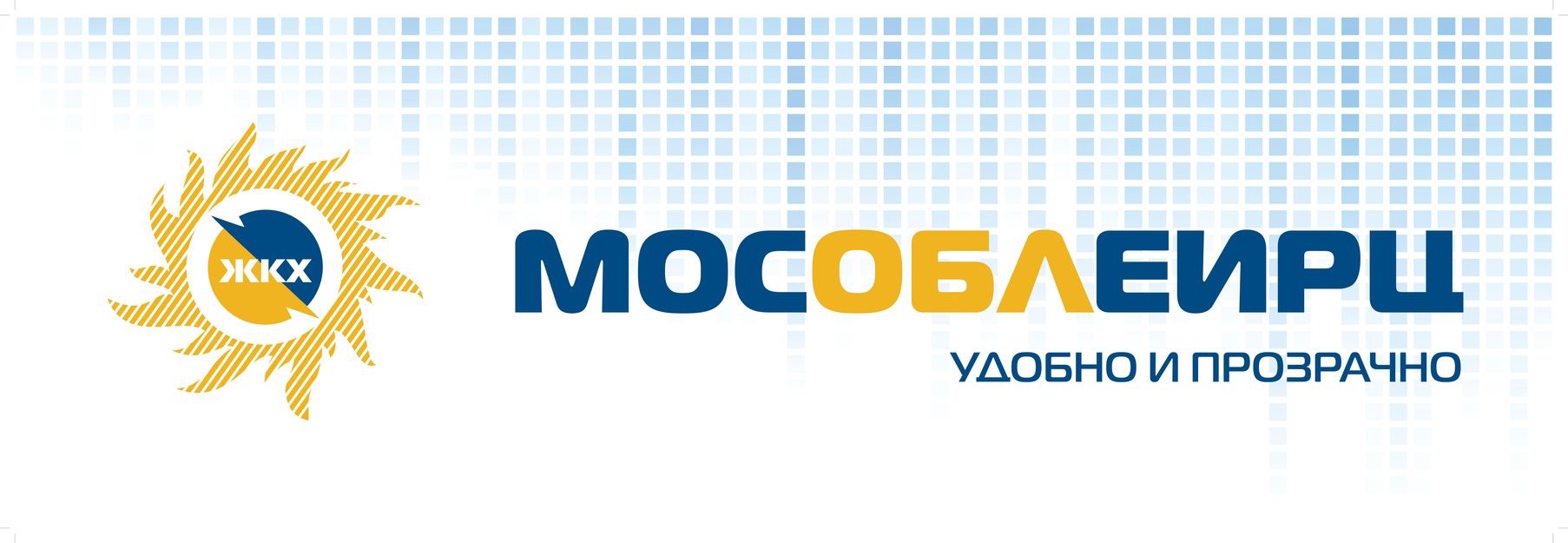 Клиентский офис МосОблЕИРЦ в Сергиевом Посаде переезжает С 17 октября клиентский офис МосОблЕИРЦ начнет работать по новому адресу: Сергиев Посад, ул. Вознесенская, д.25/10.  В связи с переездом закроется офис по адресу: г. Сергиев Посад, ул. Кооперативная, д.2.Новый офис находится в центральной части города, на первом этаже нового здания. Офис располагает комфортной зоной ожидания, здесь установлены терминалы для оплаты и приема показаний приборов учета. В просторном зале предусмотрено 12 окон обслуживания и  электронная очередь. Для удобства жителей прием будет вестись в режиме «одно окно - одно обращение», когда клиент имеет возможность решить все вопросы у одного менеджера. В офисе можно проконсультироваться по начислениям и расчетам за жилищно-коммунальные услуги, передать показания приборов учета, оплатить квитанции через платежные терминалы, подать заявления, заключить договор электроснабжения, заказать поверку или замену приборов учета и другие полезные услуги. График работы клиентского офиса останется прежним: - Понедельник - пятница: 8.00 – 19.00 без перерыва;  - Суббота: 8.00 – 17.00 без перерыва; - Воскресенье: выходной.  МосОблЕИРЦ напоминает, что жители могут оплачивать коммунальные услуги и передавать показания приборов учета не выходя из дома - в личном кабинете на сайте МосОблЕИРЦ или скачав мобильное приложение «МосОблЕИРЦ Онлайн». Связаться со специалистами МосОблЕИРЦ можно по телефонам контактного центра 8 496 245-15-99 или 8 499 444-01-00 ежедневно с 8.00. до 22.00.                                                                       Служба корпоративных коммуникаций МосОблЕИРЦ